 1- دلبندم در سمت راست آنقدر شکل بکش که تعداد آن با دسته ی سمت چپ برابر شود.2- الگو را ادامه بده. 3- عزیزم هر عدد را به دسته ی مربوط به خودش وصل کن.4- عدد هر قسمت را بنویس. اگر تعداد دو طرف برابر است علامت مساوی (=) بگذار.  5- به کمک خط کش و شابلون نقاشی زیر را بکش.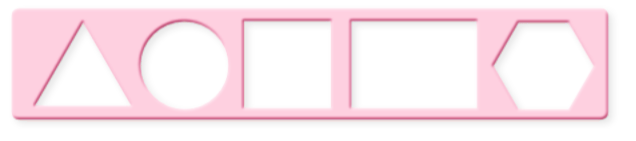 6- از هر شکل چند تا می بینی؟ عدد مربوط به آن را بنویس.7- به کمک خط کش در صفحه شطرنجی پایین یک نقّاشی بکش.( بچّه ها می توانند نقّاشی مورد نظر خود را در صفحه ی شطرنجی رسم کنند. نقّاشی زیر به عنوان نمونه رسم شده است.)